Spring 2 Term NewsletterYear 5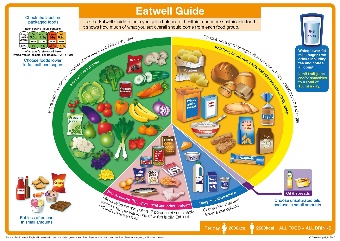 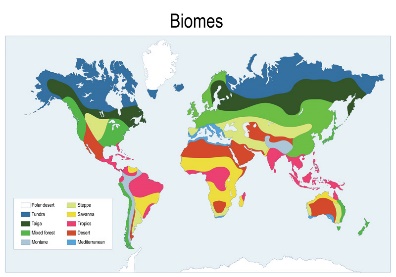 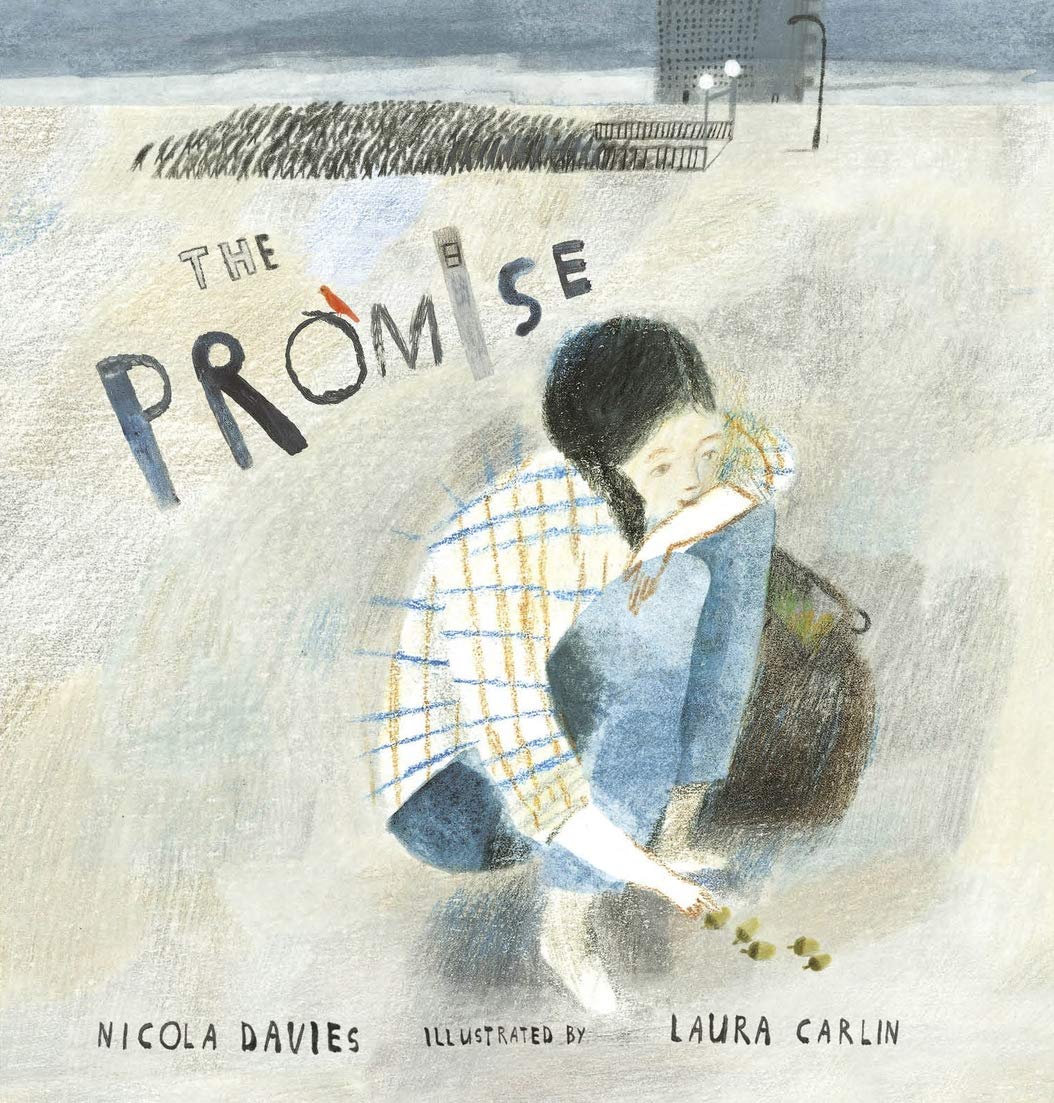 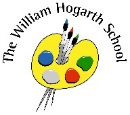 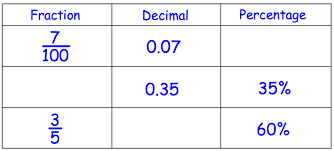 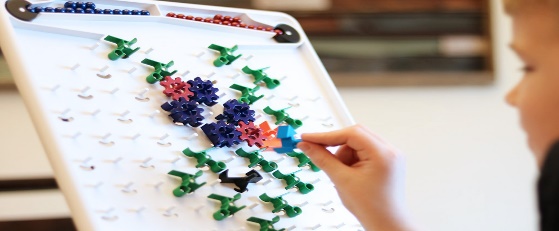 